		 Kynologischer Verein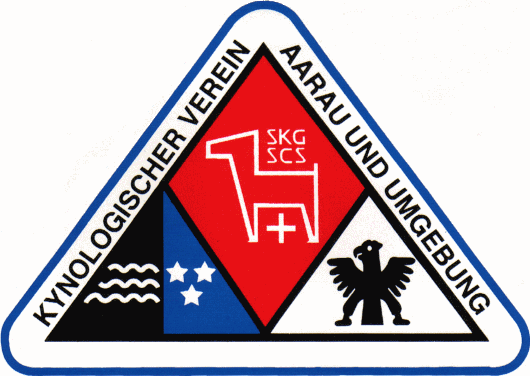 		Aarau und Umgebung___________________________________________________________________________________________	B E I T R I T T S E R K L Ä R U N GName / Vorname:Strasse:PLZ / Ort:Beruf:E-Mail:Geburtsdatum:Mobile:Telefon P:Mitgliedschaft bei anderen SKG-Sektionen:Mitgliedschaft bei anderen SKG-Sektionen:Mitgliedschaft bei anderen SKG-Sektionen:Mitgliedschaft bei anderen SKG-Sektionen:Mitgliedschaft bei anderen SKG-Sektionen:Ich habe beim KV Aarau folgende(n) Kurs) besucht:Ich habe beim KV Aarau folgende(n) Kurs) besucht:Ich habe beim KV Aarau folgende(n) Kurs) besucht:Ich habe beim KV Aarau folgende(n) Kurs) besucht:Ich habe beim KV Aarau folgende(n) Kurs) besucht: Erziehungskurs	 Grundkurs I	 Grundkurs II Erziehungskurs	 Grundkurs I	 Grundkurs II Erziehungskurs	 Grundkurs I	 Grundkurs IIHUND:	Name:Amicus-Personen-ID-Nr.Lautend auf:	Wurfdatum:SHSB-Nr.:	Rasse:Chip-Nr.:Zurzeit übe ich in folgender Gruppe:Zurzeit übe ich in folgender Gruppe:Zurzeit übe ich in folgender Gruppe:Montag 		Mittwoch 		Donnerstag Montag 		Mittwoch 		Donnerstag Montag 		Mittwoch 		Donnerstag Montag 		Mittwoch 		Donnerstag Montag 		Mittwoch 		Donnerstag Ich habe ein Abo gelöst:Ich habe ein Abo gelöst:Ich habe ein Abo gelöst:ja		nein	ja		nein	ja		nein	ja		nein	ja		nein	GruppenleiterIn:GruppenleiterIn:GruppenleiterIn:Ich interessiere mich für folgende Sparte:Ich interessiere mich für folgende Sparte:Ich interessiere mich für folgende Sparte:Ich interessiere mich für folgende Sparte:Ich interessiere mich für folgende Sparte:Ich interessiere mich für folgende Sparte:Ich interessiere mich für folgende Sparte:Ich interessiere mich für folgende Sparte:	Begleithund		Sanitätshund		Spasssport  			DummySport		Hoop Agi		Familienhund		Begleithund		Sanitätshund		Spasssport  			DummySport		Hoop Agi		Familienhund		Begleithund		Sanitätshund		Spasssport  			DummySport		Hoop Agi		Familienhund		Begleithund		Sanitätshund		Spasssport  			DummySport		Hoop Agi		Familienhund		Begleithund		Sanitätshund		Spasssport  			DummySport		Hoop Agi		Familienhund		Begleithund		Sanitätshund		Spasssport  			DummySport		Hoop Agi		Familienhund		Begleithund		Sanitätshund		Spasssport  			DummySport		Hoop Agi		Familienhund		Begleithund		Sanitätshund		Spasssport  			DummySport		Hoop Agi		Familienhund	 Ich bestätige hiermit, dass ich eine Privathaftpflichtversicherung inkl. Hund, abgeschlossen habe. Ich bestätige hiermit, dass ich eine Privathaftpflichtversicherung inkl. Hund, abgeschlossen habe. Ich bestätige hiermit, dass ich eine Privathaftpflichtversicherung inkl. Hund, abgeschlossen habe. Ich bestätige hiermit, dass ich eine Privathaftpflichtversicherung inkl. Hund, abgeschlossen habe. Ich bestätige hiermit, dass ich eine Privathaftpflichtversicherung inkl. Hund, abgeschlossen habe. Ich bestätige hiermit, dass ich eine Privathaftpflichtversicherung inkl. Hund, abgeschlossen habe. Ich bestätige hiermit, dass ich eine Privathaftpflichtversicherung inkl. Hund, abgeschlossen habe. Ich bestätige hiermit, dass ich eine Privathaftpflichtversicherung inkl. Hund, abgeschlossen habe.Als Mitglied des KV Aarau und Umgebung verpflichte ich mich ausdrücklich:die Weisungen der Gruppenleiter zu respektierendie Trainings regelmässig zu besuchen (ansonsten Abmeldung)die Auflagen des Tierschutzgesetzes und deren Verordnungen zwingend einzuhalten. (Verfehlungen diesbezüglich haben den sofortigen Ausschluss aus der Gruppe zur Folge. Ein Rekursrecht entfällt.)Als Mitglied des KV Aarau und Umgebung verpflichte ich mich ausdrücklich:die Weisungen der Gruppenleiter zu respektierendie Trainings regelmässig zu besuchen (ansonsten Abmeldung)die Auflagen des Tierschutzgesetzes und deren Verordnungen zwingend einzuhalten. (Verfehlungen diesbezüglich haben den sofortigen Ausschluss aus der Gruppe zur Folge. Ein Rekursrecht entfällt.)Als Mitglied des KV Aarau und Umgebung verpflichte ich mich ausdrücklich:die Weisungen der Gruppenleiter zu respektierendie Trainings regelmässig zu besuchen (ansonsten Abmeldung)die Auflagen des Tierschutzgesetzes und deren Verordnungen zwingend einzuhalten. (Verfehlungen diesbezüglich haben den sofortigen Ausschluss aus der Gruppe zur Folge. Ein Rekursrecht entfällt.)Als Mitglied des KV Aarau und Umgebung verpflichte ich mich ausdrücklich:die Weisungen der Gruppenleiter zu respektierendie Trainings regelmässig zu besuchen (ansonsten Abmeldung)die Auflagen des Tierschutzgesetzes und deren Verordnungen zwingend einzuhalten. (Verfehlungen diesbezüglich haben den sofortigen Ausschluss aus der Gruppe zur Folge. Ein Rekursrecht entfällt.)Als Mitglied des KV Aarau und Umgebung verpflichte ich mich ausdrücklich:die Weisungen der Gruppenleiter zu respektierendie Trainings regelmässig zu besuchen (ansonsten Abmeldung)die Auflagen des Tierschutzgesetzes und deren Verordnungen zwingend einzuhalten. (Verfehlungen diesbezüglich haben den sofortigen Ausschluss aus der Gruppe zur Folge. Ein Rekursrecht entfällt.)Als Mitglied des KV Aarau und Umgebung verpflichte ich mich ausdrücklich:die Weisungen der Gruppenleiter zu respektierendie Trainings regelmässig zu besuchen (ansonsten Abmeldung)die Auflagen des Tierschutzgesetzes und deren Verordnungen zwingend einzuhalten. (Verfehlungen diesbezüglich haben den sofortigen Ausschluss aus der Gruppe zur Folge. Ein Rekursrecht entfällt.)Als Mitglied des KV Aarau und Umgebung verpflichte ich mich ausdrücklich:die Weisungen der Gruppenleiter zu respektierendie Trainings regelmässig zu besuchen (ansonsten Abmeldung)die Auflagen des Tierschutzgesetzes und deren Verordnungen zwingend einzuhalten. (Verfehlungen diesbezüglich haben den sofortigen Ausschluss aus der Gruppe zur Folge. Ein Rekursrecht entfällt.)Als Mitglied des KV Aarau und Umgebung verpflichte ich mich ausdrücklich:die Weisungen der Gruppenleiter zu respektierendie Trainings regelmässig zu besuchen (ansonsten Abmeldung)die Auflagen des Tierschutzgesetzes und deren Verordnungen zwingend einzuhalten. (Verfehlungen diesbezüglich haben den sofortigen Ausschluss aus der Gruppe zur Folge. Ein Rekursrecht entfällt.)Durch meinen Beitritt zum Kynologischen Verein Aarau und Umgebung verpflichte ich mich hiermit, die einmalige Eintrittsgebühr, sowie für die Dauer der Mitgliedschaft den jährlichen Mitgliederbeitrag in Höhe des von der Generalversammlung jeweils festgesetzten Betrages zu bezahlen. Die Eintrittsgebühr beträgt zur Zeit Fr. 100.00, 
der Mitgliederbeitrag Fr. 100.00. Gleichzeitig verpflichte ich mich, pro Jahr bei 2 - 3 Anlässen des Vereins mitzuarbeiten.Durch meinen Beitritt zum Kynologischen Verein Aarau und Umgebung verpflichte ich mich hiermit, die einmalige Eintrittsgebühr, sowie für die Dauer der Mitgliedschaft den jährlichen Mitgliederbeitrag in Höhe des von der Generalversammlung jeweils festgesetzten Betrages zu bezahlen. Die Eintrittsgebühr beträgt zur Zeit Fr. 100.00, 
der Mitgliederbeitrag Fr. 100.00. Gleichzeitig verpflichte ich mich, pro Jahr bei 2 - 3 Anlässen des Vereins mitzuarbeiten.Durch meinen Beitritt zum Kynologischen Verein Aarau und Umgebung verpflichte ich mich hiermit, die einmalige Eintrittsgebühr, sowie für die Dauer der Mitgliedschaft den jährlichen Mitgliederbeitrag in Höhe des von der Generalversammlung jeweils festgesetzten Betrages zu bezahlen. Die Eintrittsgebühr beträgt zur Zeit Fr. 100.00, 
der Mitgliederbeitrag Fr. 100.00. Gleichzeitig verpflichte ich mich, pro Jahr bei 2 - 3 Anlässen des Vereins mitzuarbeiten.Durch meinen Beitritt zum Kynologischen Verein Aarau und Umgebung verpflichte ich mich hiermit, die einmalige Eintrittsgebühr, sowie für die Dauer der Mitgliedschaft den jährlichen Mitgliederbeitrag in Höhe des von der Generalversammlung jeweils festgesetzten Betrages zu bezahlen. Die Eintrittsgebühr beträgt zur Zeit Fr. 100.00, 
der Mitgliederbeitrag Fr. 100.00. Gleichzeitig verpflichte ich mich, pro Jahr bei 2 - 3 Anlässen des Vereins mitzuarbeiten.Durch meinen Beitritt zum Kynologischen Verein Aarau und Umgebung verpflichte ich mich hiermit, die einmalige Eintrittsgebühr, sowie für die Dauer der Mitgliedschaft den jährlichen Mitgliederbeitrag in Höhe des von der Generalversammlung jeweils festgesetzten Betrages zu bezahlen. Die Eintrittsgebühr beträgt zur Zeit Fr. 100.00, 
der Mitgliederbeitrag Fr. 100.00. Gleichzeitig verpflichte ich mich, pro Jahr bei 2 - 3 Anlässen des Vereins mitzuarbeiten.Durch meinen Beitritt zum Kynologischen Verein Aarau und Umgebung verpflichte ich mich hiermit, die einmalige Eintrittsgebühr, sowie für die Dauer der Mitgliedschaft den jährlichen Mitgliederbeitrag in Höhe des von der Generalversammlung jeweils festgesetzten Betrages zu bezahlen. Die Eintrittsgebühr beträgt zur Zeit Fr. 100.00, 
der Mitgliederbeitrag Fr. 100.00. Gleichzeitig verpflichte ich mich, pro Jahr bei 2 - 3 Anlässen des Vereins mitzuarbeiten.Durch meinen Beitritt zum Kynologischen Verein Aarau und Umgebung verpflichte ich mich hiermit, die einmalige Eintrittsgebühr, sowie für die Dauer der Mitgliedschaft den jährlichen Mitgliederbeitrag in Höhe des von der Generalversammlung jeweils festgesetzten Betrages zu bezahlen. Die Eintrittsgebühr beträgt zur Zeit Fr. 100.00, 
der Mitgliederbeitrag Fr. 100.00. Gleichzeitig verpflichte ich mich, pro Jahr bei 2 - 3 Anlässen des Vereins mitzuarbeiten.Durch meinen Beitritt zum Kynologischen Verein Aarau und Umgebung verpflichte ich mich hiermit, die einmalige Eintrittsgebühr, sowie für die Dauer der Mitgliedschaft den jährlichen Mitgliederbeitrag in Höhe des von der Generalversammlung jeweils festgesetzten Betrages zu bezahlen. Die Eintrittsgebühr beträgt zur Zeit Fr. 100.00, 
der Mitgliederbeitrag Fr. 100.00. Gleichzeitig verpflichte ich mich, pro Jahr bei 2 - 3 Anlässen des Vereins mitzuarbeiten.Der KVA ist verpflichtet, die Adressdaten der Vereinsmitglieder an die SKG weiterzuleiten. Selbstverständlich werden aber keine Adressen unserer Mitglieder an Drittpersonen weitergegeben (inkl. SKG).Der KVA ist verpflichtet, die Adressdaten der Vereinsmitglieder an die SKG weiterzuleiten. Selbstverständlich werden aber keine Adressen unserer Mitglieder an Drittpersonen weitergegeben (inkl. SKG).Der KVA ist verpflichtet, die Adressdaten der Vereinsmitglieder an die SKG weiterzuleiten. Selbstverständlich werden aber keine Adressen unserer Mitglieder an Drittpersonen weitergegeben (inkl. SKG).Der KVA ist verpflichtet, die Adressdaten der Vereinsmitglieder an die SKG weiterzuleiten. Selbstverständlich werden aber keine Adressen unserer Mitglieder an Drittpersonen weitergegeben (inkl. SKG).Der KVA ist verpflichtet, die Adressdaten der Vereinsmitglieder an die SKG weiterzuleiten. Selbstverständlich werden aber keine Adressen unserer Mitglieder an Drittpersonen weitergegeben (inkl. SKG).Der KVA ist verpflichtet, die Adressdaten der Vereinsmitglieder an die SKG weiterzuleiten. Selbstverständlich werden aber keine Adressen unserer Mitglieder an Drittpersonen weitergegeben (inkl. SKG).Der KVA ist verpflichtet, die Adressdaten der Vereinsmitglieder an die SKG weiterzuleiten. Selbstverständlich werden aber keine Adressen unserer Mitglieder an Drittpersonen weitergegeben (inkl. SKG).Der KVA ist verpflichtet, die Adressdaten der Vereinsmitglieder an die SKG weiterzuleiten. Selbstverständlich werden aber keine Adressen unserer Mitglieder an Drittpersonen weitergegeben (inkl. SKG).Die Statuten können auf der Homepage www.kv-aarau.ch und www.skg.ch/statuten eingesehen werdenDie Statuten können auf der Homepage www.kv-aarau.ch und www.skg.ch/statuten eingesehen werdenDie Statuten können auf der Homepage www.kv-aarau.ch und www.skg.ch/statuten eingesehen werdenDie Statuten können auf der Homepage www.kv-aarau.ch und www.skg.ch/statuten eingesehen werdenDie Statuten können auf der Homepage www.kv-aarau.ch und www.skg.ch/statuten eingesehen werdenDie Statuten können auf der Homepage www.kv-aarau.ch und www.skg.ch/statuten eingesehen werdenDie Statuten können auf der Homepage www.kv-aarau.ch und www.skg.ch/statuten eingesehen werdenDie Statuten können auf der Homepage www.kv-aarau.ch und www.skg.ch/statuten eingesehen werdenOrt/Datum:Ort/Datum:Unterschrift: (Bei Minderjährigen die Unterschrift des gesetzl. Vertreters)(Bei Minderjährigen die Unterschrift des gesetzl. Vertreters)